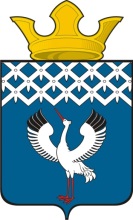 Российская ФедерацияСвердловская областьГлава Байкаловского сельского поселенияБайкаловского муниципального района Свердловской областиПОСТАНОВЛЕНИЕот 15.02.2022 г.    № 43-пс. БайкаловоО назначении публичных слушаний по утверждениюГенерального плана Байкаловского сельского поселения Байкаловского муниципального района  Свердловской  областиВ соответствии со статьей 33 Градостроительного Кодекса РФ,  Земельным кодексом Российской Федерации, Федеральным законом от 06.10.2003 № 131-ФЗ «Об общих принципах организации местного самоуправления в Российской Федерации», Положением о порядке организации и проведения общественных обсуждений или публичных слушаний по вопросам градостроительной деятельности на территории Байкаловского сельского поселения, утвержденным решением Думы Байкаловского сельского поселения от 28.06.2018 № 66, руководствуясь Уставом Байкаловского сельского поселения, ПОСТАНОВЛЯЮ:       	1. Организовать и провести публичные слушания по утверждениюГенерального плана Байкаловского сельского поселения Байкаловского муниципального района  Свердловской  области.2. Назначить дату проведения публичных слушаний на 17 часов 00 минут «16» марта 2022 года.  	3. Место проведения публичных слушаний: 623870, Свердловская область, Байкаловский район, с. Байкалово, ул. Революции, д. 21, кабинет № 2.	4. С проектом Генерального плана Байкаловского сельского поселения Байкаловского муниципального района Свердловской области можно ознакомиться в здании администрации Байкаловского сельского поселения по адресу: 623870, Свердловская область, Байкаловский район, с. Байкалово, ул. Революции, д. 21, кабинет № 2.	5.   Создать Организационный комитет в составе:  	Лыжин Дмитрий Владимирович –  Глава Байкаловского сельского поселения Байкаловского муниципального района свердловской области; 	Гуляев Аркадий Петрович – специалист 1 категории Байкаловского сельского поселения Байкаловского муниципального района свердловской области;	Кошелева Марина Сергеевна– специалист 1 категории Байкаловского сельского поселения Байкаловского муниципального района свердловской области; 	Серков Александр Михайлович – начальник отдела архитектуры, градостроительной деятельности и охраны окружающей среды по Байкаловскому муниципальному району.      	6. Организационному комитету осуществить прием заявок, предложений и рекомендаций по утверждению Генерального плана Байкаловского сельского поселения Байкаловского муниципального района  Свердловской  области до 16 часов 00 минут «15» марта 2022 года по адресу: 623870, Свердловская область, Байкаловский район, с. Байкалово, ул. Революции, д. 21, кабинет № 2;                                                                                                 	7. Опубликовать настоящее Постановление путем размещения его полного текста на официальном сайте Байкаловского сельского поселения: admBaykalovo-sp@yandex.ru и газете «Информационный Вестник Байкаловского сельского поселения»	8.  Контроль исполнения настоящего Постановления возложить на специалиста 1 категории  администрации муниципального образования Байкаловского сельского поселения   Гуляева А.П.Глава  Байкаловского сельского поселения Байкаловского муниципального района Свердловской области         			                            	              Д.В.Лыжин